City Of MolallaCity Council Meeting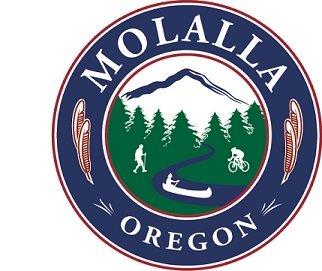  Agenda Category: Consent Agenda SUBMITTED BY:	Gerald Fisher, Public Works Director  APPROVED BY: 	Dan Huff, City Manager			                                         